Dragi moji vjeroučenici! Evo nas na zadnjem satu prije uskrsnih praznika. Ostala nam je tema: Pobjeda uskrsnulog Krista. U udžbeniku na  stranici 81.  pročitaj naglas tekst svojim ukućanima. S njima malo porazgovarajte o tekstu.Uskrs nam je sve bliži. Pitaj roditelje što sve treba pripremiti za Uskrs. Kako se tvoja obitelj priprema za Uskrs? O tome samo porazgovarajte. ZADATAK: U RB. na str.60. imamo tri kratka zadatka. Molila bih vas da ih riješite, a posebno u zadnjem zadatku malo ću preformulirati napiši molitvu uskrsnulome Kristu za mir i zdravlje u našoj domovini i svijetu.Dragi roditelji, hvala Vam na Vašoj suradnji i pomoći. Vama i vašoj dječici želim da u snazi vjere koju nosi Kristovo uskrsnuće, pronađete novu snagu za sve životne borbe.                                         Sretan i blagoslovljen Uskrs, želi vjeroučiteljica Mirjana!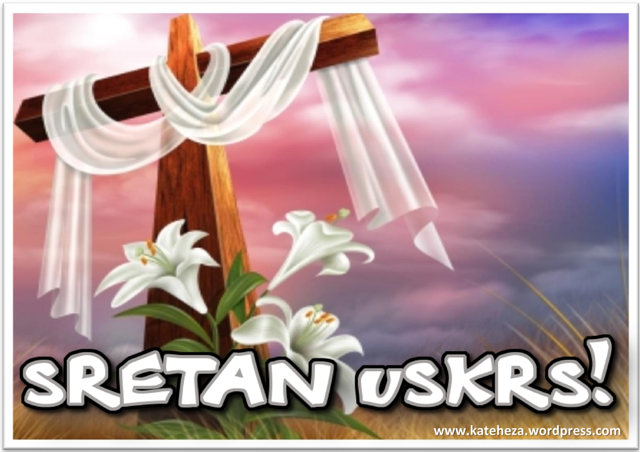 